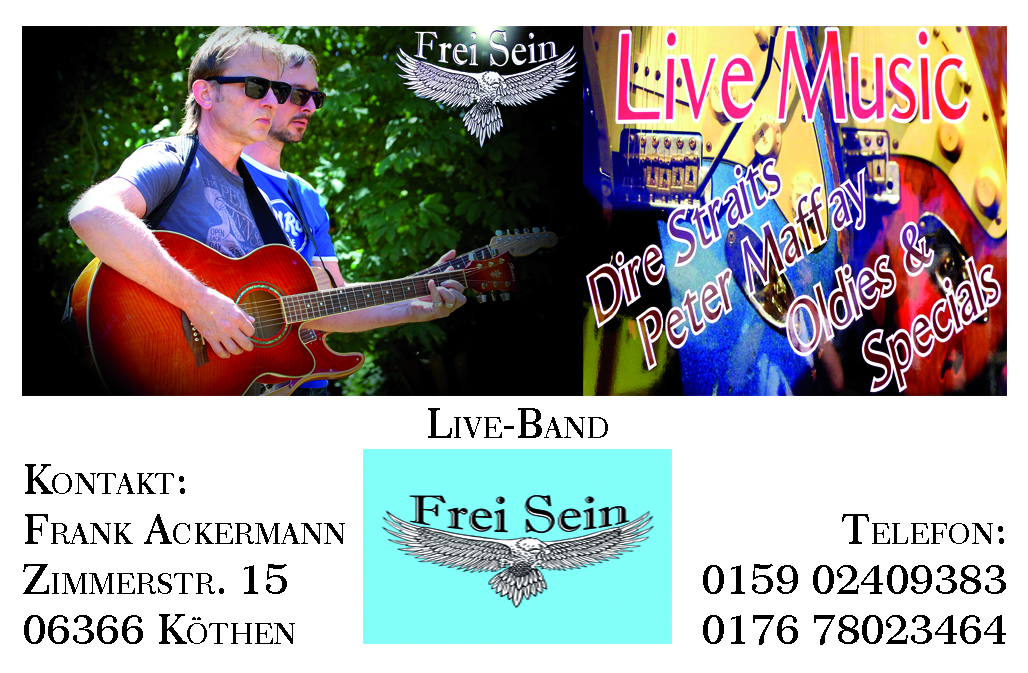 Titel-Liste Band „Frei Sein“AAchy Breaky Heart				Billy Ray CyrusAloha heja he				       Achim ReichelArms of Mary			              Southerland Brothers & QuiverBBadmoon Rising				CCRBrothers in arms				Dire StraitsCCalifornia blue				Roy OrbisonCotton fields					CCRDDie wilden Jahre				Peter MaffayDu entschuldige ich kenn dich		Peter CorneliusEEs geht mir gut				Marius Müller-WesternhagenEigene Wege				       Heinz Rudolf KunzeEiszeit                                   Peter MaffayFFeel a whole lot better			Tom Petty & The HeartbreakersFeels like heaven				Fiction FactoryGGriechischer Wein				Udo JürgensHHandle with care				Traveling WilburysHave you ever seen the rain		CCRHeart of gold					Neil YoungHimbeereis zum Frühstück			Hoffman & HoffmannHoch und höher				Peter MaffayII want back down				Tom Petty & The HeartbreakersJJugendliebe 				       Ute FreudenbergKKling klang					KeimzeitLLast time					Rolling StonesLay back in the arms		       SmokieLearning to fly				Tom Petty & The HeartbreakersLodi						CCRMMein Ding					Udo LindenbergMore of you					Bellamy BrothersMr. Tambourine Man				The ByrdsNNie zuvor					ElektraPPoor boy					The LordsSSo far away					Dire StraitsSomeday					MLTRSternenhimmel				Hubert KahSultans of swing				Dire StraitsSweet home alabama			Lynard SkynardSpuren einer Nacht                      Peter MaffaySieben Brücken                          KaratTTanz mit dem Teufel				Marius Müller-WesternhagenToughers than the rest			Bruce SpringsteenTabaluga                                Peter MaffayUUnder the bordwalk		              The DriftersWWahnsinn					Wolfgang PetryWalk of life					Dire StraitsWeil ich dich liebe				Marius Müller-WesternhagenWhen you walk in the room			The SearchersWho´ll stop the rain 			       CCRWillenlos					Marius Müller-WesternhagenWölfe						Marius Müller-WesternhagenWölfe                                    Peter MaffayZZwei in einem Boot				Peter MaffayDie Titel-Liste hat nicht den Anspruch auf Vollständigkeit und ist lediglich eine Auswahl von Titeln!(Stand Oktober 2016)